Jak se doma nenudit a trávit čas smysluplněPatříte mezi ty, kteří se doma nudí a už nevědí co májí dělat?Můžete dělat spoustu věcí, na které jste dříve neměli čas ani pomyšlení. Teď uvidíte, jak jde využít každou volnou chvilku a dělat konečně něco užitečného.Jsou to jen nápady, zkuste se inspirovat v tomto seznamu:Ukliďte si šatník.Udělejte jarní úklid domácnosti.Upečte něco dobrého.Naučte se šít, tvořit výzdoby, plést, vyšívat, háčkovat.Jezte zdravě a vyzkoušejte nejrůznější zdravé recepty.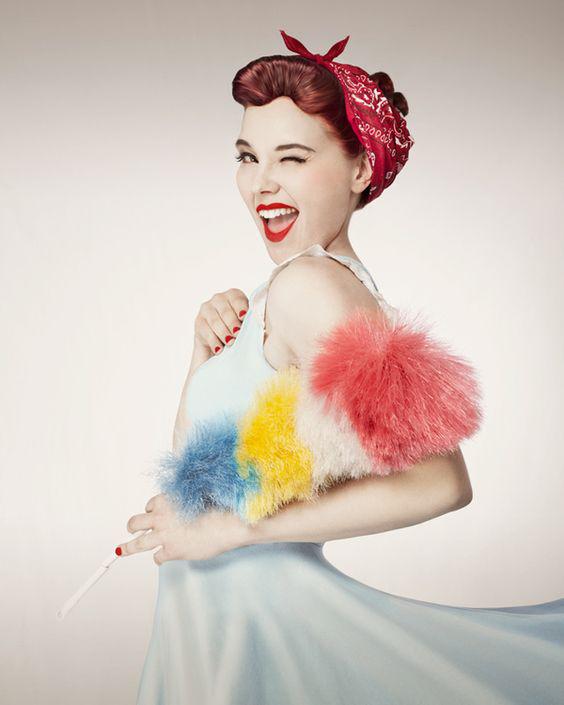 Dívejte se na seriály a filmy.Čtěte knihy.Začněte cvičit – dělejte jógu, skákaní přes gumu nebo posilujte tělo.Tančete.Udělejte si domácí masku na obličej a vlasy.Dejte si horkou vanu, udělejte si manikúru a pořádně si vyčistěte pleť.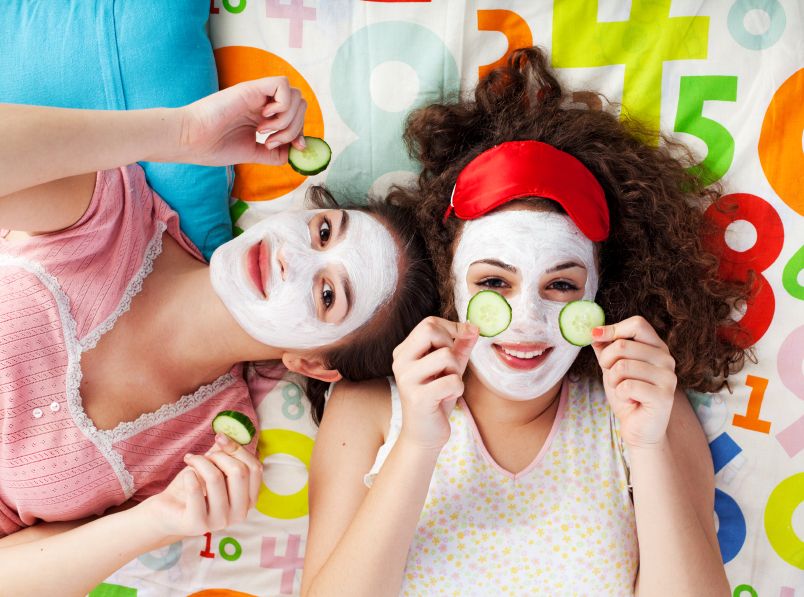 Věnujte se své rodině a partnerovi, povídejte si a užívejte si společný čas.Zahrajte si nějakou společenskou hru, puzzle.Volejte si přes webovou kamerou s kamarádkami.Pouštějte si dokumenty a vzdělávejte se.Hrajte videohry.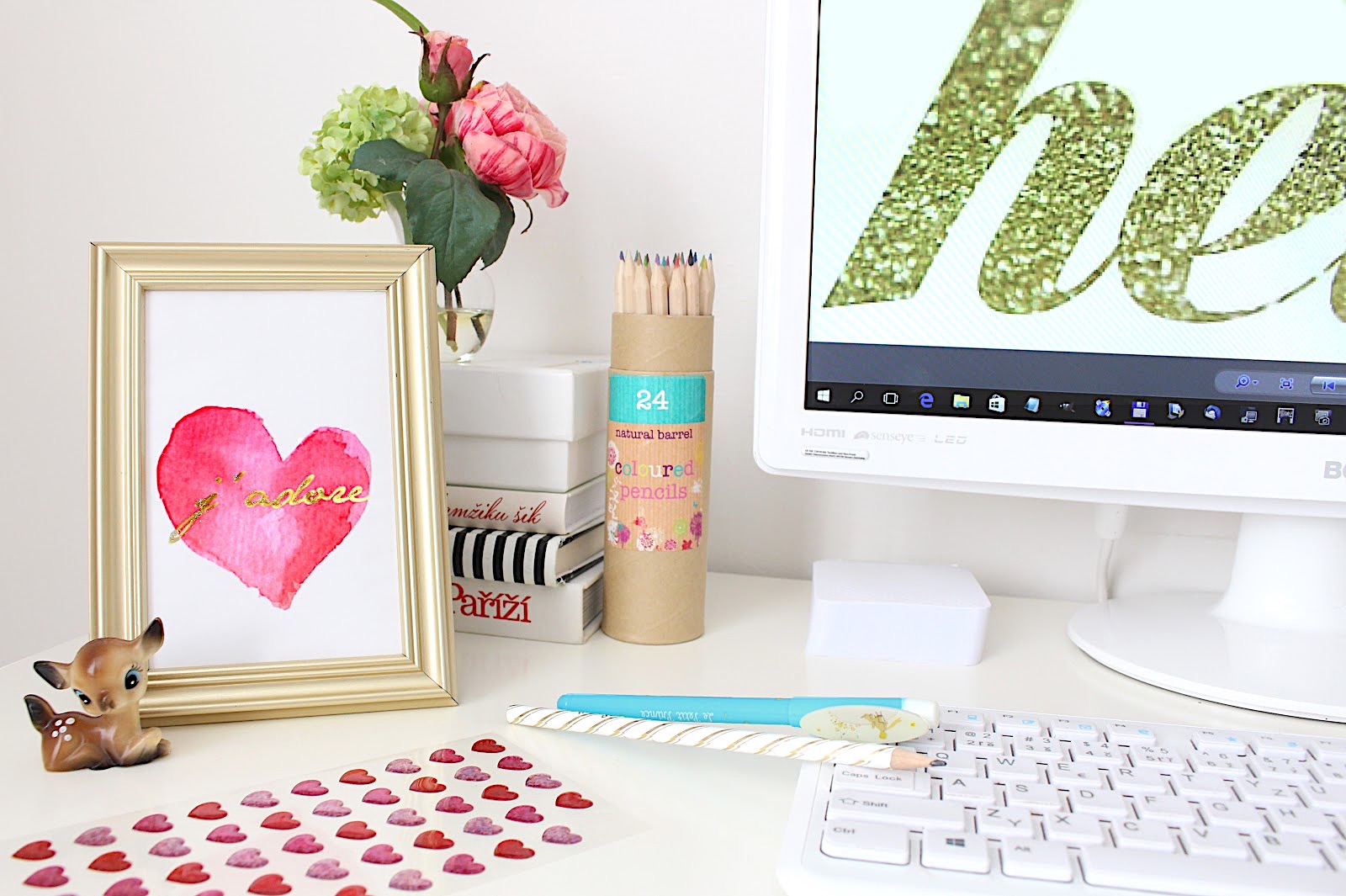 Učte se online a pracujte ze svého počítače. Učte se podle online kurzů.Prohlížejte si staré fotky.Protřiďte si fotky.Sestříhejte si video z dovolené.Upravujte fotky v různých programech.Učte se nějaký cizí jazyk.Využijte slevy a nakupujte na e-shopech.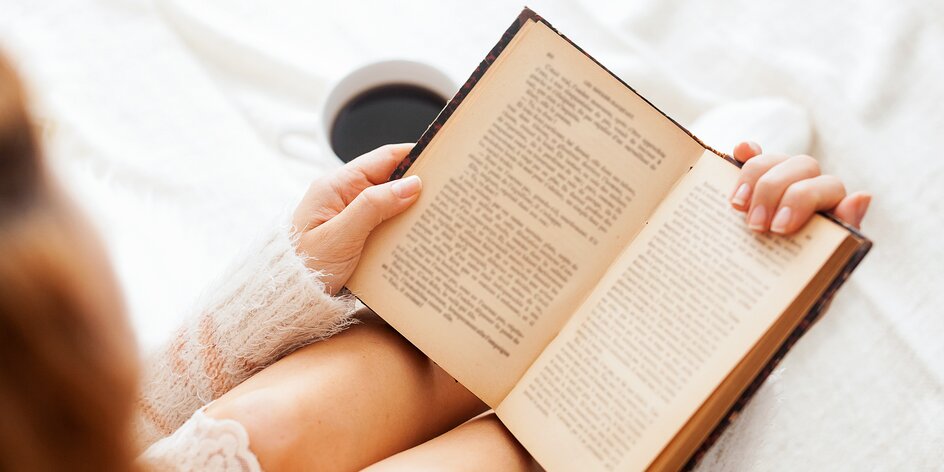 Malujte si obrázky, mandalu.Pište si deníček.Čtete si motivační citáty..Nezapomeňte, posílat fotky vychovatelce, co hezkého jste vyrobily, abychom mohly to dát na nástěnku (velikonoční vajíčka, pletení, vaření, cokoliv...).                                                                      Zdraví vaše vychovatelky Jana a Blanka